93-005  Łódź, ul. Czerwona  3Okręgowa Izba Lekarska w ŁodziAPEL NR 8XXXIV Okręgowego Zjazdu LekarzyOkręgowej Izby Lekarskiej w Łodzi z dnia 9 kwietnia 2016 rokudo Ministra ZdrowiaOkręgowy Zjazd Lekarzy po raz kolejny apeluje do Ministra Zdrowia o zmianę przepisów regulujących specjalizacje lekarzy i lekarzy dentystów poprzez:Przekazanie samorządowi lekarskiemu uprawnień do określania liczby lekarzy specjalizujących się i nadzoru nad przebiegiem specjalizacji.Umożliwienie podejmowania szkolenia specjalizacyjnego w zależności od dostępności miejsc specjalizacyjnych.Wprowadzenie preferencyjnych warunków dla ośrodków prowadzących szkolenie specjalizacyjne. Wynagradzanie kierowników specjalizacji oraz ograniczenie do dwóch liczby jednoczasowych specjalizantów.Wyeliminowanie wobec lekarzy specjalistów uregulowań stawiających wymogi dodatkowego potwierdzania w drodze certyfikatów, kursów itp. umiejętności nabytych     w toku kształcenia specjalizacyjnego i wchodzących w zakres danej specjalności.                   Sekretarz 				                                                  Przewodniczący    Okręgowego Zjazdu Lekarzy				                          Okręgowego Zjazdu Lekarzy        Małgorzata Sokalszczuk                                                                                Robert Filipczak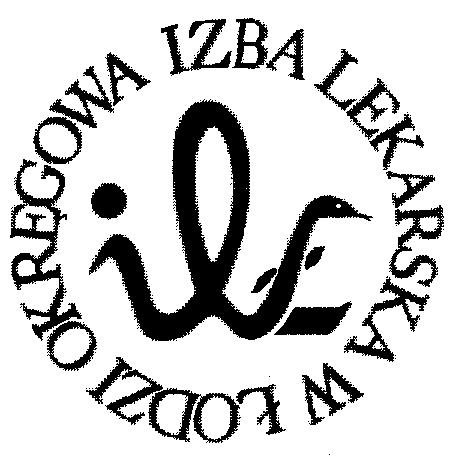 